CANCELLERIA COMUNALE GRONO – 6537 GRONO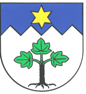 tel. 091 827 14 20 – fax 091 827 33 40 – cancelleria@grono.ch    www.grono.chArch. 30.01 Vollmacht zur Benutzung eines Fahrzeuges durch DrittpersonenProcuration pour l’utilisation d’un véhicule par un tiersAutorizzazione alla guida di un veicolo da parte di terziIch, Unterzeichneter									ermächtige hiermitJe, soussigné										autorise par la présenteIo, sottoscritto     ________________________________________________________________	autorizzo con la presenteI, the undersigned               (Name, Vorname / Nom, prénom / Cognome, nome/ Name, surname / Apellido, nombre)		hereby authorizeYo quien suscribo										autoriza por la presenteHerrn/FrauM./Mme			Sig./Sigra   _____________________________________________________________________________________________Mr./Ms                                     (Name, Vorname / Nom, prénom / Cognome, nome/ Name, surname / Apellido, nombre)Sr./Srawohnhaft indomicilié/ée à		domiciliato/a a  _________________________________________________________________________________________resident in				(Strasse, Nr., Stadt, Land/ Rue, n°, ville, pays/ Cia, n°, località, paese/Street, no., city, country/Calla, n°, ciudad, pais)domiciliado/a enmein Motorgahrzeug, immatrikuliertà utiliser mon véhicule, immatriculé			ad utilizzare il mio veicolo, targato    _______________________________________________________________________to use my motorvehicle, registered under No.                           (Kennzeichen Nr./N° d’immatriculation/N° di targa/registration plates/matricula)a utilizar mi vehiculo matriculado bajo el N°Marke undo Modell									FarbeMarque et modèle									Couleur                Marca e modello    _____________________________________________________	Colore   ______________________Make and model									ColourMarca y modelo									Colorvom								bis			                zu benütze	du									au	 dal _____________________________________________________	al   ________________________________________from the								till thea partir del								alAusgestellt den							inEtabli le		 						à	 Rilasciato il _______________________________________________	a   ________________________________________Established the							atHecho el								enUnterschrift des FahrzeughaltersSignature du détenteur du véhiculeFirma del detentore del veicolo          _______________________________________________________________________Signature of the holder of the carFirma del dententor del vehiculoVisto e firma Cancelleria comunale Grono: ________________________________________ Tassa franchi 10.-